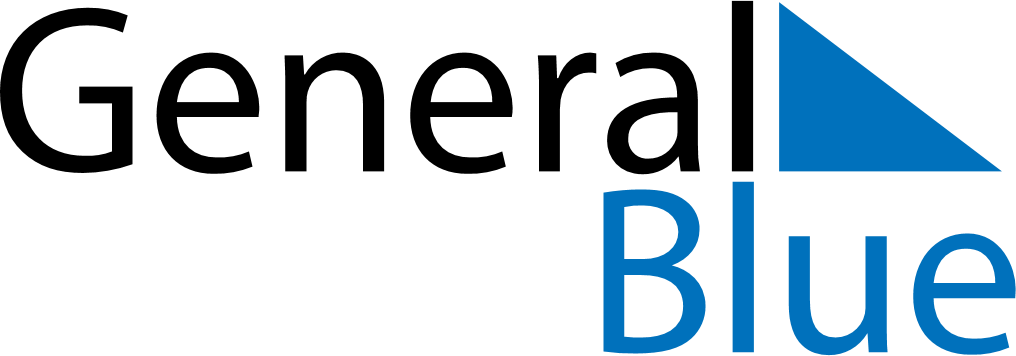 March 1847March 1847March 1847March 1847March 1847SundayMondayTuesdayWednesdayThursdayFridaySaturday12345678910111213141516171819202122232425262728293031